Урок мужества «Герои Отчизны моей»  В ГБОУ СОШ с.Шламка  прошел  Урок мужества, посвященный самому молодому  празднику, который  наша страна отмечает 9 декабря –  День героев Отечества. Этот праздник  вошел в историю памятных дат России совсем недавно, в 2007 году. Героями становились, как прославленные полководцы, князья, так и простые люди. 
 На уроке ребята познакомились с историей этого праздника и историей высшей награды для Героев Отечества – Георгиевским крестом, медалью «Золотая Звезда».
Узнали имена Героев России, познакомились с их подвигами. Вспомнили  не только героические подвиги предков, но и подвиги ныне живущих Героев Советского Союза, кавалеров ордена Святого Георгия и ордена Славы, Героев Социалистического труда, Героев Российской Федерации. Вспомнили Героев России разных эпох и различных по званию, которых объединяло одно – великая любовь к своей родине и способность к её защите.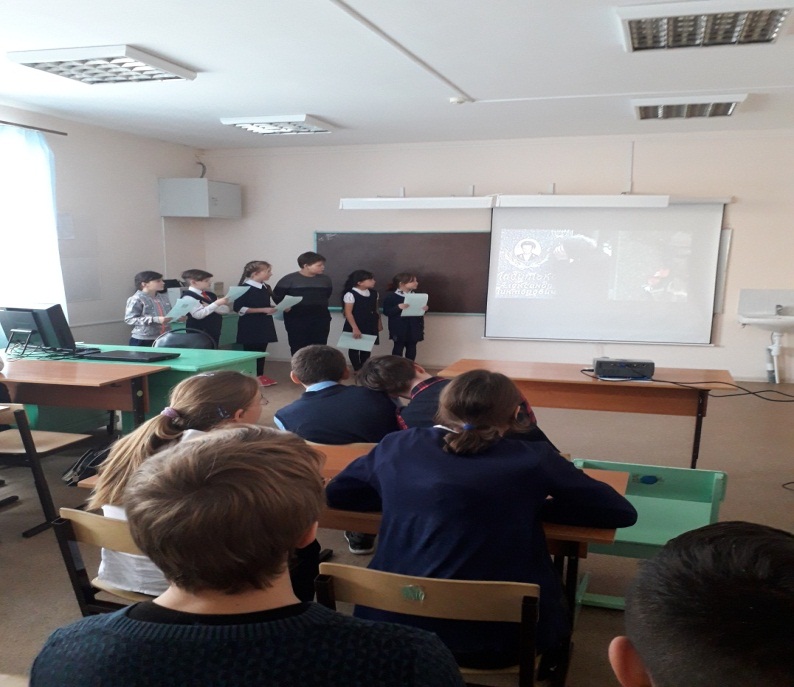 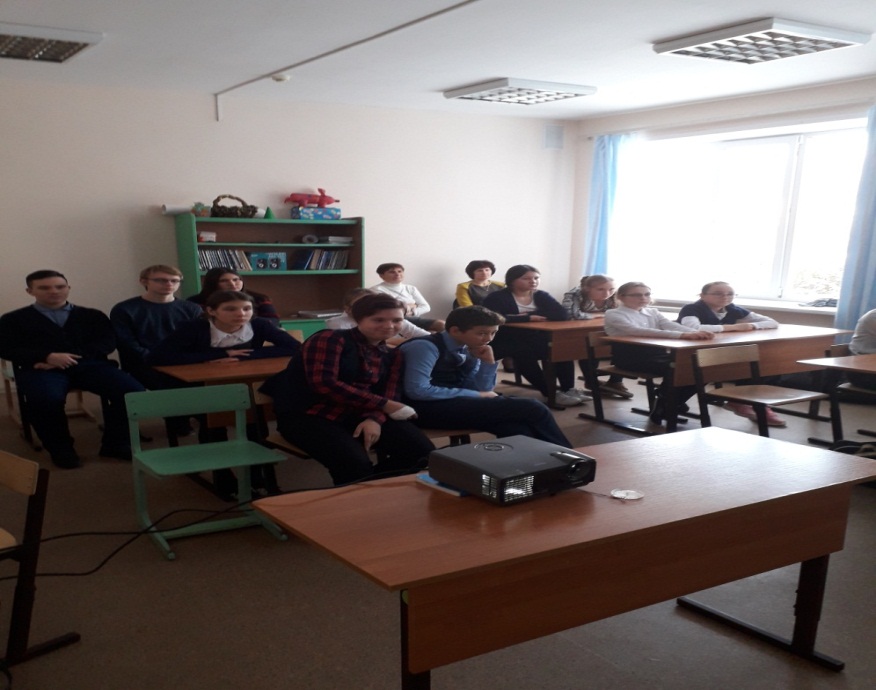 